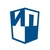 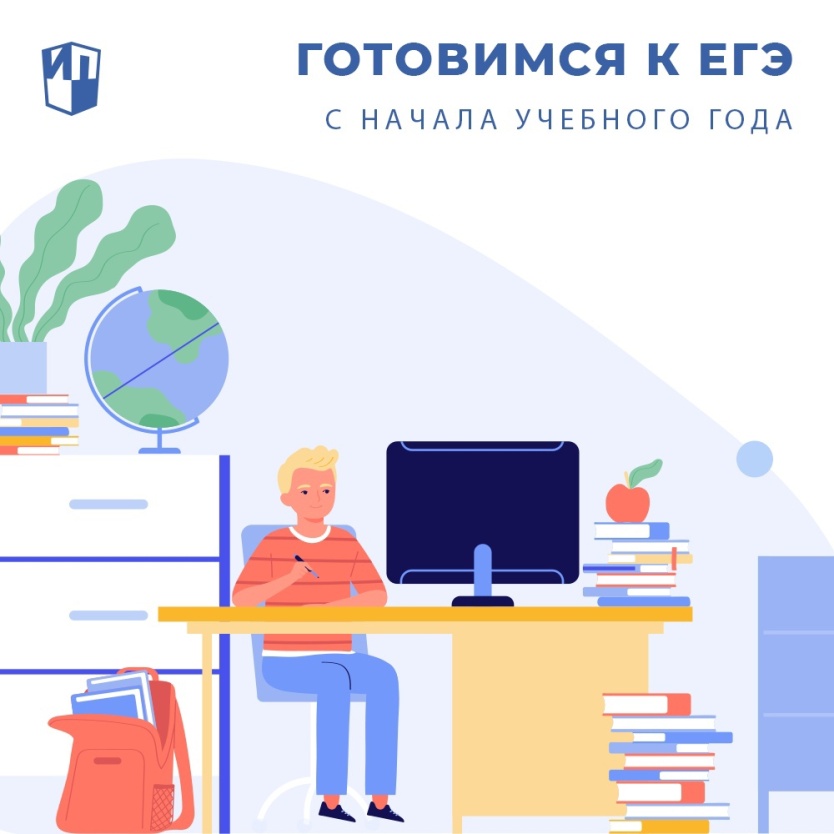 «Просвещение»23 авг в 18:061 сентября для одиннадцатиклассников — это старт обратного отсчёта до ЕГЭ. Как организовать подготовку к экзаменам? Сейчас расскажем.

1. Изучите требования на сайте ФИПИ.
До 1 сентября нам обещают объявить обо всех изменениях в ЕГЭ-2023. Поэтому после этой даты стоит перейти по ссылке https://fipi.ru/ и познакомиться с нововведениями. Кроме того, обо всех важных изменениях мы обязательно расскажем в наших постах.

2. Оцените свой уровень знаний и составьте план.
Выполните демонстрационную версию ЕГЭ, сверьтесь с ответами и определите трудные для себя темы. Распечатайте список тем и навыков из кодификатора и отметьте пункты, с которыми нужно поработать. Посчитайте, сколько тем необходимо изучить до экзамена. Поделите их количество на 32 недели (с сентября до мая их 34, две недели вычёркиваем на случай болезни и новогодних праздников, май оставляем для повторения всех тем). Начинайте готовиться по графику. Если через пару месяцев станет понятно, что вы отстаёте, — пересмотрите график и выделите дополнительное время для занятий.

3. Выберите стратегию.
Определите, на какое количество баллов вы рассчитываете. Сравните их с начальным результатом и обсудите вместе с педагогом, как лучше выстроить подготовку. Например, если начальный уровень слабый и при этом ваша цель сдать ЕГЭ на 60+ баллов, возможно, не стоит тратить время на разбор самых сложных заданий. Лучше нацелиться на задачи базового уровня и научиться решать их без малейших ошибок.

4. Попробуйте разные формы материалов для подготовки.
Учебники, справочники и тренажёры для подготовки к ЕГЭ, ролики на YouTube — чем больше видов восприятия и памяти задействовано, тем лучше усвоится материал.

5. Найдите свой оптимальный режим.
Кому-то комфортно посвящать подготовке два дня в неделю по несколько часов. Кому-то — по 30 минут, но ежедневно. «Совам» подходят занятия вечером, а «жаворонкам», возможно, лучше отвести для этого утренние часы до школьных уроков. Попробуйте разные варианты и выберите самый удобный для себя.

6. Визуализируйте свои достижения.
Распечатайте трекер и календарь подготовки: https://bit.ly/3jfQYMh. Отмечайте в них пройденные темы и назначайте себе маленькие подарки за соблюдение графика и хорошие результаты. Они будут стимулом для регулярных занятий.

7. Используйте цифровой сервис «Я сдам ЕГЭ»
Онлайн-сервис предлагает помощь в подготовке к экзаменам по семи предметам: русский язык, профильная математика, обществознание, физика, история, биология, химия. По каждому предмету представлено более 250 заданий, в которых школьники чаще всего допускают ошибки на экзамене. Пользователям предлагается индивидуальный план подготовки к ЕГЭ в зависимости от времени, которое осталось до экзамена, и желаемого количества баллов.
Приобрести доступ к пакету подготовки по любому из семи предметов можно по ссылке: https://lecta.ru/egepromo/

#советы_просвещение